§4502.  Tax sheltered annuities for school employees1.   In order to extend to the employees of any school administrative unit, school or educational institution located in the State and to certified employees of the Department of Education the benefits of tax sheltered annuities available under the Internal Revenue Code, it is declared to be the policy of the Legislature that any such school administrative unit, school, institution or the Department of Education may contract with any insurer authorized to contract such business within the State to provide one or more individual or group annuities for the pensioning of any employees of such unit, school, institution or Department of Education and for such purposes may agree to pay part or all of the premiums or charges for carrying such contracts, raise money by taxation therefor where otherwise lawful and appropriate out of its treasury money necessary to pay such premiums or charges or portions thereof.[PL 1989, c. 700, Pt. A, §99 (AMD).]2.   It is the intent of the Legislature that employees of any school administrative unit, school, educational institution or Department of Education located in the State shall be extended the opportunity to share in the benefits of tax sheltered annuities and all laws and regulations of the State shall be construed liberally to enable such employees to come within the Internal Revenue Code, section 403(b) without loss to themselves, or to the school administrative unit, school, educational institution or Department of Education to which they belong, of any benefits, subsidies or opportunities therefor that they might otherwise be entitled to under the laws of the State of Maine.[PL 1989, c. 700, Pt. A, §99 (AMD).]SECTION HISTORYPL 1969, c. 132, §1 (NEW). PL 1971, c. 374 (AMD). PL 1973, c. 571, §57 (AMD). PL 1989, c. 700, §A99 (AMD). The State of Maine claims a copyright in its codified statutes. If you intend to republish this material, we require that you include the following disclaimer in your publication:All copyrights and other rights to statutory text are reserved by the State of Maine. The text included in this publication reflects changes made through the First Regular and First Special Session of the 131st Maine Legislature and is current through November 1. 2023
                    . The text is subject to change without notice. It is a version that has not been officially certified by the Secretary of State. Refer to the Maine Revised Statutes Annotated and supplements for certified text.
                The Office of the Revisor of Statutes also requests that you send us one copy of any statutory publication you may produce. Our goal is not to restrict publishing activity, but to keep track of who is publishing what, to identify any needless duplication and to preserve the State's copyright rights.PLEASE NOTE: The Revisor's Office cannot perform research for or provide legal advice or interpretation of Maine law to the public. If you need legal assistance, please contact a qualified attorney.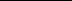 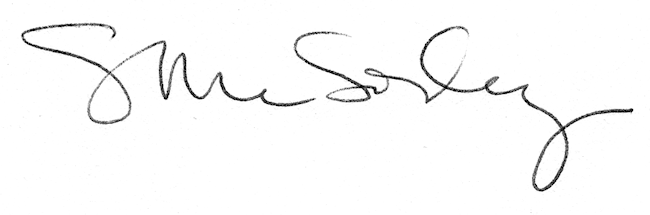 